PENETAPAN KADAR BESI (Fe) DAN KALSIUM (Ca) PADA SUSU BALITA SECARA SPEKTROFOTOMETRI SERAPAN ATOMSKRIPSIOLEHRINALDI ARZAL NPM. 172114049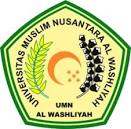 PROGRAM STUDI FARMASIFAKULTAS FARMASIUNIVERSITAS MUSLIM NUSANTARA AL-WASHLIYAHMEDAN2019PENETAPAN KADAR BESI (Fe) DAN KALSIUM (Ca) PADA SUSU BALITA SECARA SPEKTROFOTOMETRI SERAPAN ATOMSKRIPSISkripsi ini diajukaan untuk melengkapi tugas-tugas dan memenuhi syarat-syarat untuk mencapai gelar Sarjana Farmasi Pada Fakultas Farmasi Program Studi Farmasi Universitas Muslim Nusantara Al-Washliyah OLEHRINALDI ARZALNPM.172114049PROGRAM STUDI FARMASIFAKULTAS FARMASIUNIVERSITAS MUSLIM NUSANTARA AL-WASHLIYAHMEDAN2019